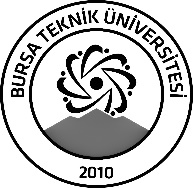 BURSA TEKNİK ÜNİVERSİTESİLİSANSÜSTÜ EĞİTİM ENSTİTÜSÜBURSA TEKNİK ÜNİVERSİTESİLİSANSÜSTÜ EĞİTİM ENSTİTÜSÜBURSA TEKNİK ÜNİVERSİTESİLİSANSÜSTÜ EĞİTİM ENSTİTÜSÜÖĞRENCİ BİLGİLERİÖĞRENCİ BİLGİLERİÖĞRENCİ BİLGİLERİÖĞRENCİ BİLGİLERİAdı- SoyadıAdı- SoyadıSinem İNANSinem İNANAnabilim DalıAnabilim DalıOrman MühendisliğiOrman MühendisliğiDanışmanıDanışmanıProf.Dr. Abdullah E. AKAYProf.Dr. Abdullah E. AKAYSEMİNER BİLGİLERİSEMİNER BİLGİLERİSEMİNER BİLGİLERİSEMİNER BİLGİLERİSeminer AdıSeminer AdıSediment Üretimini Minimize Eden Optimum Orman Yolu Güzergahının En Az Maliyetli Yol Analizi Yöntemiyle Belirlenmesi Sediment Üretimini Minimize Eden Optimum Orman Yolu Güzergahının En Az Maliyetli Yol Analizi Yöntemiyle Belirlenmesi Seminer TarihiSeminer Tarihi08/01/202408/01/2024Seminer Yeri Seminer Yeri Zoom PlatformuSaat: 19:00Online Toplantı Bilgileri Online Toplantı Bilgileri Konu: Seminer: Sinem İNANZaman: 8 Ocak 2024 19:00 İstanbulKatıl Zoom Toplantıhttps://us04web.zoom.us/j/72056371205?pwd=r5bydZsygyxt4tZA8KsbqHmGhsTydy.1Toplantı Kimliği: 720 5637 1205Parola: 7SVLP7Konu: Seminer: Sinem İNANZaman: 8 Ocak 2024 19:00 İstanbulKatıl Zoom Toplantıhttps://us04web.zoom.us/j/72056371205?pwd=r5bydZsygyxt4tZA8KsbqHmGhsTydy.1Toplantı Kimliği: 720 5637 1205Parola: 7SVLP7Açıklamalar: Bu form doldurularak seminer tarihinden en az 3 gün önce enstitu@btu.edu.tr adresine e-mail ile gönderilecektir.Açıklamalar: Bu form doldurularak seminer tarihinden en az 3 gün önce enstitu@btu.edu.tr adresine e-mail ile gönderilecektir.Açıklamalar: Bu form doldurularak seminer tarihinden en az 3 gün önce enstitu@btu.edu.tr adresine e-mail ile gönderilecektir.Açıklamalar: Bu form doldurularak seminer tarihinden en az 3 gün önce enstitu@btu.edu.tr adresine e-mail ile gönderilecektir.